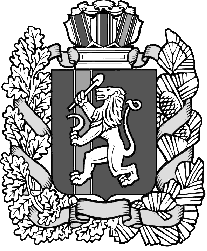 РОССИЙСКАЯ ФЕДЕРАЦИЯИВАНОВСКИЙ  СЕЛЬСКИЙ  СОВЕТ  ДЕПУТАТОВИРБЕЙСКОГО  РАЙОНА   КРАСНОЯРСКОГО  КРАЯРЕШЕНИЕ16.04.2020 г                                  с. Ивановка                                        №  8- р               Об ограничительных  мероприятиях в   целях обеспечения санитарно-эпидемиологического благополучия населения на территории  Ивановского сельсовета.         В целях предупреждения возникновения чрезвычайных ситуаций, недопущения угрозы причинения вреда жизни и здоровью граждан связанных с угрозой распространения новой коронавирусной инфекции. Комиссия по предупреждению и ликвидации чрезвычайных ситуаций и обеспечению пожарной безопасности приняла решение:Всем жителям поселения приостановить до 30.04.2020  включительно посещение гражданами кладбищ, религиозных организаций (церквей, приходов ) за исключением случаев захоронения;     Обеспечить информирование населения об ограничительных мероприятиях.Решение вступает в силу со дня подписания.Контроль за исполнением решения возложить на главу Ивановского сельсовета Т.А. Улюкову.Председатель Совета депутатов                                                     В.В. БелозеровГлава Ивановского сельсовета                                                    Т.А. Улюкова